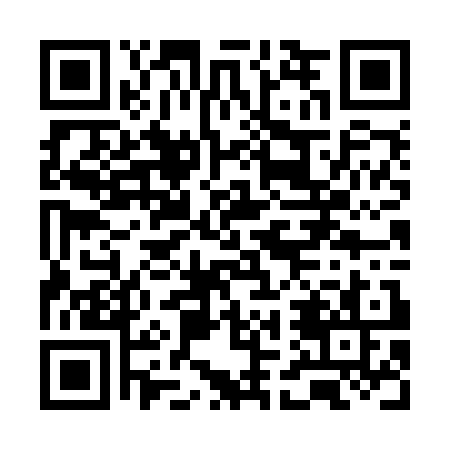 Prayer times for The Granites, AustraliaWed 1 May 2024 - Fri 31 May 2024High Latitude Method: NonePrayer Calculation Method: Muslim World LeagueAsar Calculation Method: ShafiPrayer times provided by https://www.salahtimes.comDateDayFajrSunriseDhuhrAsrMaghribIsha1Wed5:507:0512:464:016:267:372Thu5:507:0612:464:016:257:363Fri5:517:0612:464:006:257:364Sat5:517:0612:454:006:247:355Sun5:517:0712:454:006:247:356Mon5:517:0712:453:596:237:357Tue5:527:0812:453:596:237:348Wed5:527:0812:453:586:227:349Thu5:527:0812:453:586:227:3310Fri5:537:0912:453:586:217:3311Sat5:537:0912:453:576:217:3312Sun5:537:1012:453:576:207:3213Mon5:537:1012:453:576:207:3214Tue5:547:1012:453:576:207:3215Wed5:547:1112:453:566:197:3116Thu5:547:1112:453:566:197:3117Fri5:557:1212:453:566:187:3118Sat5:557:1212:453:566:187:3119Sun5:557:1212:453:556:187:3020Mon5:567:1312:453:556:177:3021Tue5:567:1312:453:556:177:3022Wed5:567:1412:453:556:177:3023Thu5:577:1412:453:556:177:3024Fri5:577:1412:463:546:177:3025Sat5:577:1512:463:546:167:3026Sun5:577:1512:463:546:167:2927Mon5:587:1612:463:546:167:2928Tue5:587:1612:463:546:167:2929Wed5:587:1612:463:546:167:2930Thu5:597:1712:463:546:167:2931Fri5:597:1712:463:546:157:29